  THE CLEVELAND CARAMEL CORN CO. 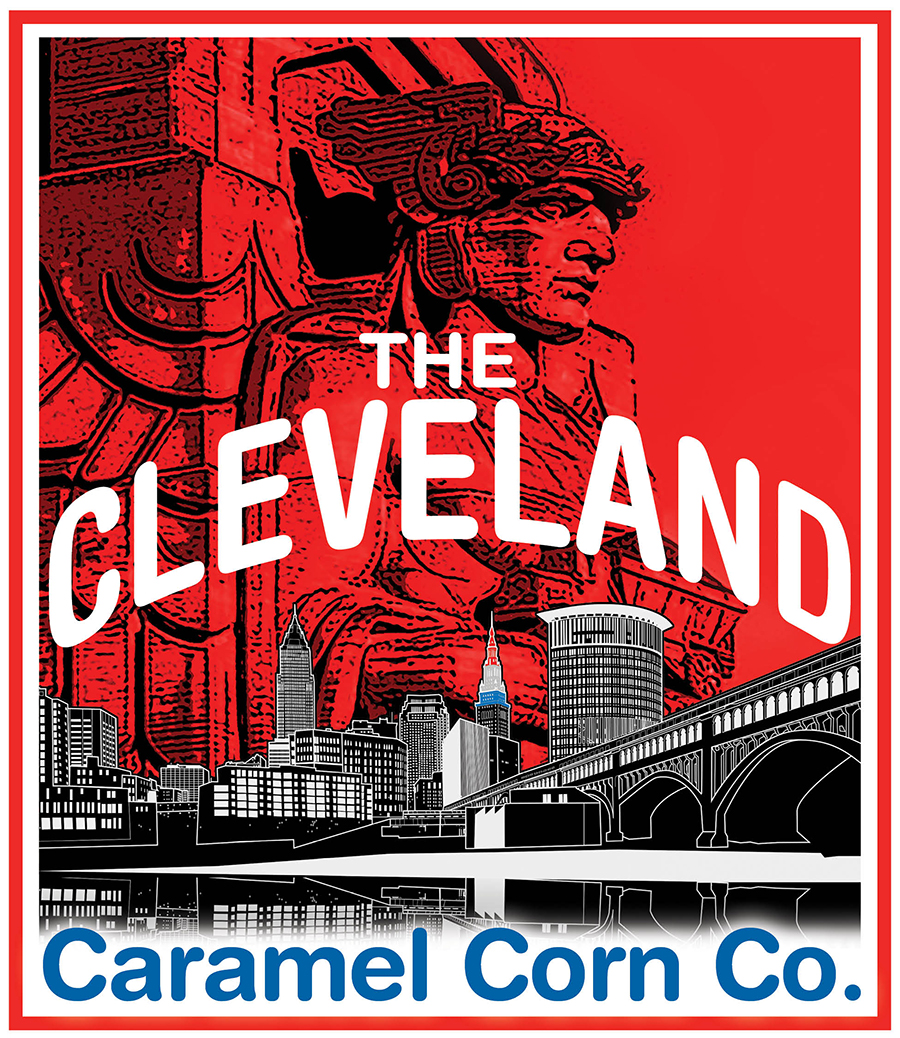 ON BEHALF OF THE ORGANIZATION LISTED ABOVE, I AGREE THIS ORDER IS ACCURATE AND AGREE TO PAY THE BALANCE DUE.  I UNDERSTAND THAT THE BALANCE MUST BE PAID IN FULL BEFORE THE DELIVERY/PICKUP OF OUR ORDER CAN OCCUR.SIGNATURE OF COORDINATOR                                                                                ORGANIZATION INFORMATION:COORDINATOR:                                   NAME:                                                                     EMAIL:                                                ADDRESS:                                                               CONTACT NUMBER:                            CITY:                                                                       CONTACT PREFERENCE:                   STATE, ZIP:                                                             NOTES:                                               ORDER:CAMPAIGN START DATE:                    # OF CARAMEL CORN BAGS ORDERED:                                                 # OF HOT CHEESE BAGS ORDERED:                                                 # OF CHEDDAR/CARAMEL BAGS ORDERED:                                                 # OF WHITE CHEDDAR BAGS ORDERED:                                                 # OF CHEDDAR CHEESE BAGS ORDERED:                                                 # OF TACO POPCORN BAGS ORDERED:                                                 TOTAL # OF BAGS ORDERED X $4:                                         CAMPAIGN END DATE:                       *REQUESTED POPCORN READY DATE:                       *WE WILL DO OUR BEST TO ACCOMODATE YOUR REQUEST*PAYMENT METHOD:                           DELIVERY/PICKUP PREFERENCE:INTERNAL USE ONLY:NOTES:                                                                                                                                NOTES:                                                                                                                                